ИЗДЕЛИЯ ЭЛЕКТРОУСТАНОВОЧНЫЕ: выключатели ЭЛЕКТРИЧЕСКИЕ ТМ «STEKKER СЕРИИ PSWмодели: PSW06-21-20, PSW06-22-20Инструкция по эксплуатации и технический паспортОписание устройства и назначениеВыключатели ТМ «STEKKER» серии PSW – предназначены для включения и отключения электроприборов или другого оборудования бытового или аналогичного назначения в сетях переменного тока с номинальным напряжением не более 250В и номинальным током не более 6А. Выключатели предназначены для использования только внутри помещений.Данный тип выключателей подходит для управления цепями нагрузки ламп накаливания; цепями нагрузки люминесцентных ламп (в том числе дросселей стартеров люминесцентных ламп); цепями активной нагрузки с коэффициентом мощности не менее 0,95; однофазными цепями нагрузки двигателей на номинальный ток до 6А с коэффициентом мощности не менее 0,6; комбинированными вышеперечисленными цепями.Технические характеристики**Представленные в данном руководстве технические характеристики могут незначительно отличаться в зависимости от партии производства. Производитель имеет право вносить изменения в конструкцию товара без предварительного уведомления (см. на упаковке)КомплектацияВыключатель.Упаковка.Инструкция по эксплуатации.Меры предосторожностиУстройство предназначено для работы в сетях переменного тока не более 6А и с номинальным сетевым напряжением не более 250В, которое может быть опасным. Подключение устройства должно осуществляться лицами, имеющими необходимую квалификацию. Обратитесь к квалифицированному электрику.Установка и подключение устройства осуществляется только при отключенном электропитании.Запрещена установка выключателей снаружи помещений.Эксплуатация выключателей при температуре окружающей среды выше 35°С запрещена. Не использовать выключатели с нагрузкой емкостного типа при коэффициенте мощности менее 0,95, либо с нагрузкой, имеющей высокие пусковые токи, которые превышают номинальный ток выключателя. Это приводит к преждевременному выгоранию контактов выключателя.Запрещена эксплуатация прибора с поврежденным корпусом, изоляцией входного или выходного кабеля.Радиоактивные и ядовитые вещества в состав устройства не входят.ПодключениеДостаньте прибор из упаковки: проверьте внешний вид и наличие всей необходимой комплектации.Убедитесь, что электропитание отключено. Убедитесь, что подключаемая нагрузка не превышает допустимую нагрузку прибора.Выведите подключаемые провода к месту установки выключателя.Подденьте и отсоедините основание от корпуса выключателя.Закрепите основание выключателя на месте установки.Прорежьте в необходимом месте корпуса отверстие для ввода кабеля.Введите кабели с подключаемыми проводами в заготовленные отверстия выключателя.Осуществите подключение устройства по схеме:Установите и защелкните верхнюю часть выключателя.Включите электропитание.Проверьте работоспособность выключателя.Характерные неисправности и способы их устраненияЕсли при помощи произведенных действий не удалось устранить неисправность, то дальнейший ремонт не целесообразен (неисправимый дефект). Обратитесь в место продажи товара.ХранениеУстройство в упаковке хранится в картонных коробках, в ящиках или на стеллажах в сухих и отапливаемых помещениях.ТранспортировкаТовар в упаковке пригоден для транспортировки автомобильным, железнодорожным, морским или авиационным транспортом.УтилизацияТовар не содержит в своем составе дорогостоящих или токсичных материалов и комплектующих деталей, требующих специальной утилизации. По окончании эксплуатации прибор должен быть утилизирован в соответствии с правилами утилизации твердых бытовых отходов из пластика.СертификацияПродукция сертифицирована на соответствие требованиям ТР ТС 004/2011 «О безопасности низковольтного оборудования», ТР ЕАЭС 037/2016 «Об ограничении применения опасных веществ в изделиях электротехники и радиоэлектроники». Продукция изготовлена в соответствии с Директивами 2014/35/EU «Низковольтное оборудование».Информация об изготовителе и дата производстваИзготовитель: Унитарное предприятие «Элект» ОО «БелТИЗ», ул. Комсомольская, д. 11/5, г. Витебск, Республика Беларусь. Уполномоченный представитель: ООО «Штекер Свисс Групп», 117403, г. Москва, Востряковский проезд, д.10Б, стр.7, к.27. Телефон: +7 (499) 394-48-36.Произведено в Республике Беларусь.Гарантийные обязательстваГарантия на товар составляет 1 год (12 месяцев) со дня продажи.Гарантийные обязательства осуществляются на месте продажи товара. Началом гарантийного срока считается дата продажи товара, которая устанавливается на основании документов (или копий документов) удостоверяющих факт продажи, либо заполненного гарантийного талона (с указанием даты продажи, наименования изделия, даты окончания гарантии, подписи продавца, печати магазина).В случае отсутствия возможности точного установления даты продажи, гарантийный срок отсчитывается от даты производства товара, которая нанесена на корпус товара в виде надписи, гравировки или стикерованием. Гарантийные обязательства не выполняются при наличии механических повреждений товара или нарушения правил эксплуатации, хранения или транспортировки.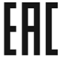 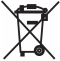 МодельPSW06-21-20PSW06-22-20Номинальное напряжение~250В~250ВНоминальный ток6А6АТип одноклавишный выключатель без подсветкидвухклавишный выключатель без подсветкиТип по способу соединенияоднополюсныйоднополюсныйТип по методу установкиоткрытого типаоткрытого типаТип по методу действияклавишныеклавишныеТип по величине зазорас нормальным зазоромс нормальным зазоромТип зажимовс винтовыми зажимамис винтовыми зажимамиМаксимальное сечение подключаемых проводников0.5-2,5мм20.5-2,5мм2Материал корпуса ABS пластик ABS пластикГабаритные размерыСм. на упаковкеСм. на упаковкеЦвет корпусаСм. на упаковкеСм. на упаковкеРабочая температура0.. +35°С0.. +35°СКлиматическое исполнениеУХЛ4УХЛ4Степень защиты от пыли и влагиIP20IP20Срок службы 5 лет5 летPSW06-21-20PSW06-22-20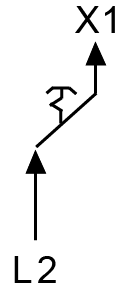 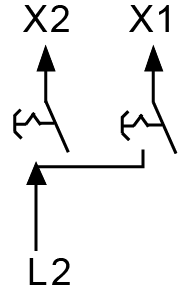 Внешние проявления и дополнительные признаки неисправностиВероятная причинаМетод устраненияПодключенное устройство не работаетОтсутствует напряжение в питающей сетиПроверьте наличие напряжения питающей сети и, при необходимости, устраните неисправностьПодключенное устройство не работаетПлохой контактПроверьте контакты в схеме подключения и устраните неисправностьПодключенное устройство не работаетПоврежден питающий кабельПроверьте целостность цепей и целостность изоляции